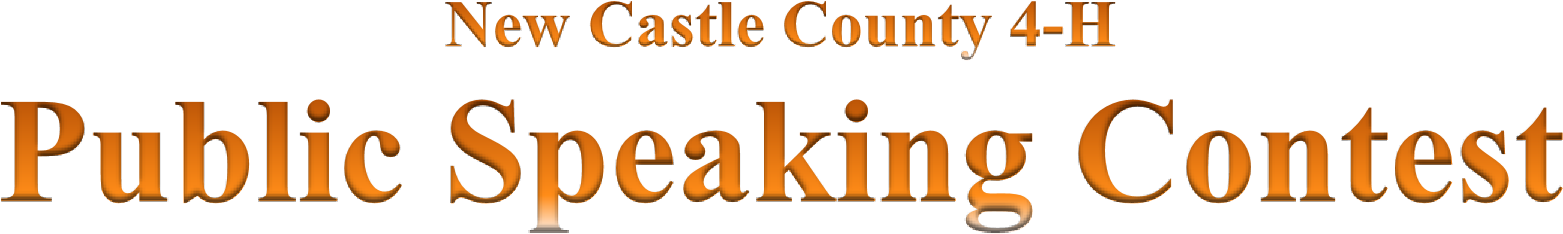 Wednesday, Nov. 28, 2018 – 6:00pm Brandywine Hundred Library 1300 Foulk Rd. Wilmington, DE 19803 Name________________________________ 	Club________________________________ Age as of January 1, 2019*_______________ Phone____________________________ 	E-mail____________________________________ Speech Title___________________________________________________________________ Age Category (circle one) Beginner 1: 8-9 years      Beginner 2: 10-11 years 	Junior: 12-13 years 	Senior: 14 & older *We hold our competition a little earlier in the 4-H year than the rest of state so we have to alter the age requirements.  Because this competition is a qualifier for the 2019 state competition we need to know how old you will be on January 1, 2019.   Cloverbuds! Cloverbud’s are invited to participate in the public speaking competition!  4-H’ers age 5-7 may choose to read or recite a poem that is up to one minute long.  Another option is to read or recite the 4-H pledge.  Please complete the information below if you would like to participate.      Poem Title_____________________________________________________________________ I would like to read/recite the 4-H Pledge _______________ Name____________________________________ Club________________________________ Phone____________________________ 	E-mail____________________________________ Please complete and return Serena Conner at the 4-H Office:  461 Wyoming Road, Rm 131, Newark, DE 19716 FAX: 302-831-8934  E-mail: serenac@udel.edu Registration Deadline: Friday, November 16 